PTA AGM / Parent Council AGM Meeting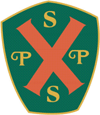 Tuesday 5th September 20236pm – 6.45pm / 6.45pm – 7.30pmSt Patrick’s PSPresent – Katy Longyear, Jill Carruthers, Victoria Smith, Katrina Davidson, Lynda Bell, Patricia McKay, Fiona Carpentar, Alyson Ferguson, Lynsey Sharpe, Gemma McBride (DHT), Jacqueline Hagerty (HT)No apologiesAGENDAOffice Bearer Roles for both PTA and PCSecretary – Lynda Bell will shadow Fiona Carpentar for this year with a view to taking on the role.Chair – Katy Longyear Secretary – Patricia McKaySocial Media – Victoria SmithYearly Calendar of events – proposed datesHallowe’en Disco - Thursday 26th October 2023 6pm – 9pmP1 – 4	6pm – 7.15pmP5 – 7	7.30pm – 8.45pm£2 and tuck shop (Glow sticks)Inhouse Christmas Fayre    Friday 15th and Raffle Movie Night -  Thursday 8th Feb (Whole School)      End on – 3pm – 6pmThursday 25th April – Spring Fling DiscoRace Night – Provisionally Friday 7th JuneEaster RaffleTreasurer Report - £6, 260.18 within the bank.Pupil voice with regards to how they would like the PTA money to be spent – all aspects.This could then be put to parents for their input.